Principles of assessment activity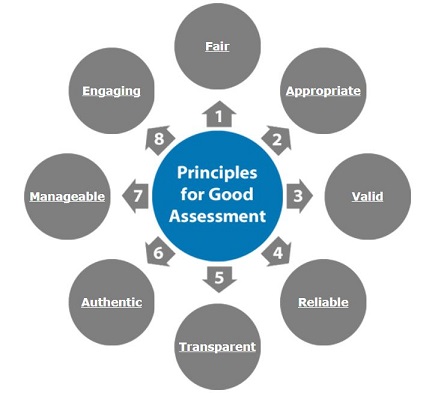 PrinciplesAPPMAppropriateManageableRelevanceEquityTransparencyValidityReliabilityEngaging